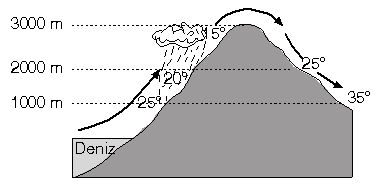 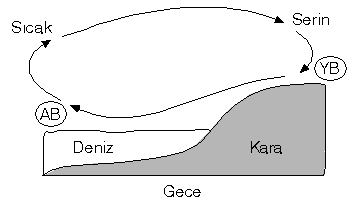 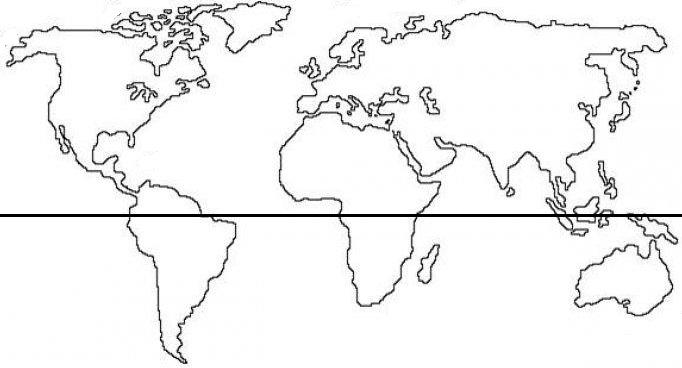 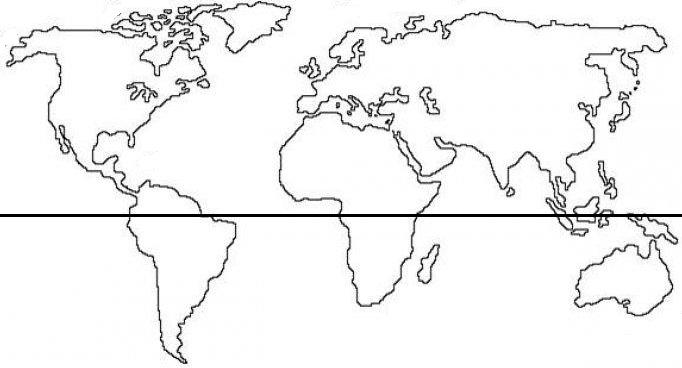 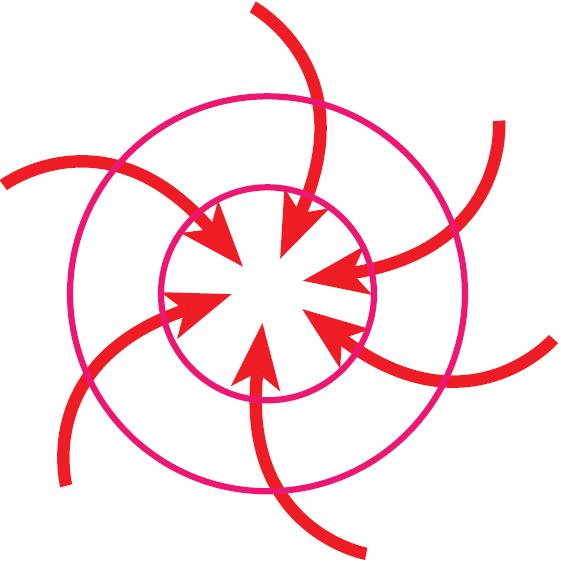 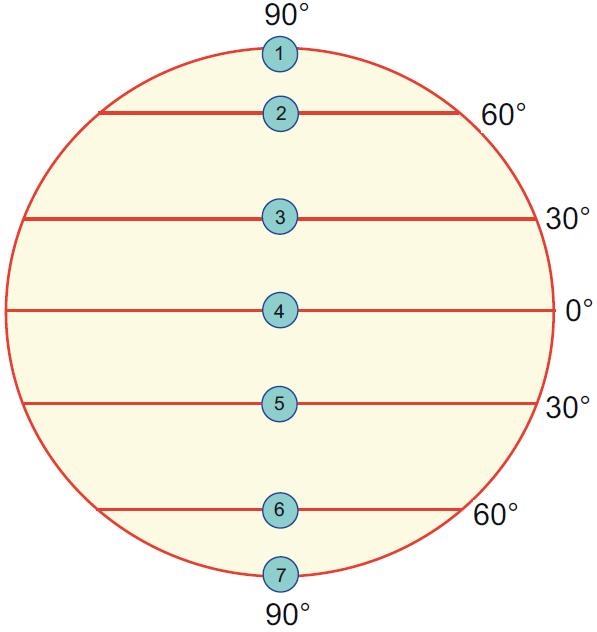 Merkezlerİndirgenmiş Sıcaklık (°C)Gerçek Sıcaklık (°C)Yükselti(metre)A22,510,5……….B18……….1400mC……….0,5600mD12-3……….E19,519,5……….